2424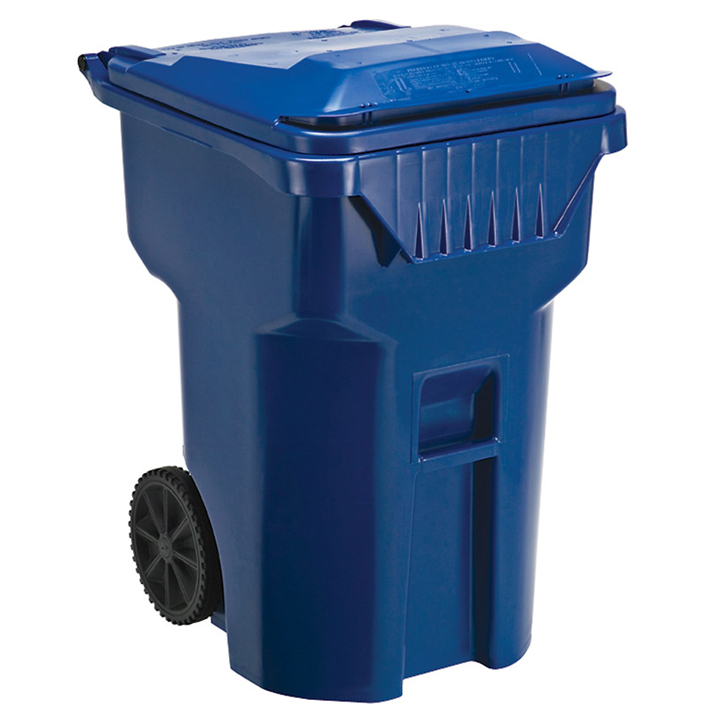 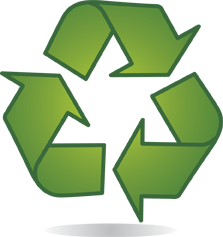 